Адлер. Гостевой дом «Семейный отдых»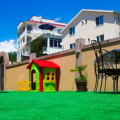 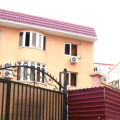 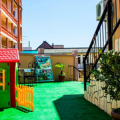 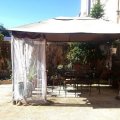 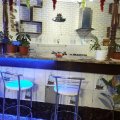 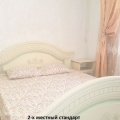 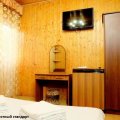 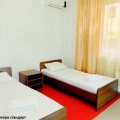 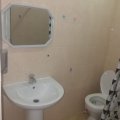 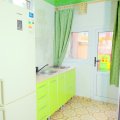 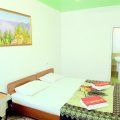 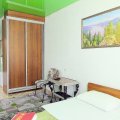 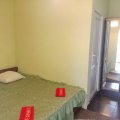 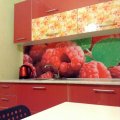 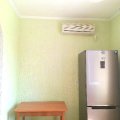 Категория: Гостиницы Адлер, СочиРасположение/инфраструктура: располагается в самом сердце Адлера. Удачное месторасположение для отдыха с детьми, семейных пар и молодёжного отдыха. Мини-гостиница расположена в тихом спокойном районе Адлера. В считанных шагах находится курортный городок, где вы можете провести не забываемое время в аквапарке Амфибиус, дельфинарии, посетить самый большой океанариум в России, множество детских аттракционов, прогулочных парковых аллей, а так же недорогие столовые, кафе.Адрес: г.Адлер, ул. Ленина 286/6Пляж: галечный. До моря 7 минут прогулочным шагом (550 метров). Дорога к морю – через надземный переход.К вашим услугам: просторный двор с красивыми цветными и экзотическими растениями дополняет картину вашего самого лучшего отдыха на побережье черного моря. Есть места для отдыха с мангальной зоной и кальяном, детский игровой домик. На каждом этаже имеется гладильная доска с утюгом. На каждого гостя выдается 2 полотенца. Смена постельного белья и полотенец каждые 5 дней, уборка в номере каждые 5 дней.Питание: есть оборудованная кухня для самостоятельного приготовления пищи. Есть номера со своей кухней. Имеется столовая, где можно не только покушать, но и заказать себе завтрак, обед, ужин в номер. На территории есть бар, где вы охладитесь свежими напитками. Можно заказать или самостоятельно приготовить шашлыки.Номера: сам гостевой дом «Семейный отдых» представляет собой современное трехэтажное здание.2-х, 3-х, 4-х местный «Стандарт»: двуспальная/односпальные кровати, мебель, телевизор, кондиционер, холодильник, туалет и душ в номере. Есть выход на террасу. Доп. место возможно (кровать).3-х, 4-х местный «Студия с мини кухней»: двуспальная/односпальные кровати, мебель, телевизор, кондиционер туалет и душ в номере. Мини-кухня (электрочайник, холодильник, плита, набор посуды).Расчетный час: Заселение с 14.00 / Выселение в 12.00.Необходимые документы: Паспорт, медицинский страховой полис. Детям - свидетельство о рождении.АКЦИЯ Предложение для групп при бронировании от 6-ти человек!   Экскурсия для всей группы на Красную Поляну бесплатно, бесплатное проживание в номере на 1 человека, а также бесплатная дегустация домашнего вина для всей группы.ЦЕНЫ И ДАТЫ ВЫЕЗДА Гостевой дом "Семейный отдых"    СКАЧАТЬ Скидка 5% от прайса по акции РАННЕГО БРОНИРОВАНИЯ (при полной оплате тура до 1 марта!) - «под запрос» подтверждается о наличии в течении 5-10 минутВ стоимость входит: Проезд комфортабельным автобусом Пермь - Адлер (до гостиницы) - Пермь,Высадка и посадка туристов осуществляется на остановочном комплексе у гостиницы,Страховка на транспорте,Проживание в номере,Доступ к интернету WI-FIПользование детской площадкой.Дети: ребенок до 5 лет (вкл) — проживает бесплатно без места (оплачивается проезд по прайсу).Скидки: детям до 7 лет в включительно скидка 2000 рублей.Доп. место с проездом: на 8 ночей 13000 руб, на 10 ночей 15300 руб.  (цена комиссионная).  под запросДаты заезда из ПермиКол-во ночей на мореСтоимость на 1 человека (проезд + проживание)Стоимость на 1 человека (проезд + проживание)Стоимость на 1 человека (проезд + проживание)Стоимость на 1 человека (проезд + проживание)Стоимость на 1 человека (проезд + проживание)Даты заезда из ПермиКол-во ночей на море2-х местстандарт3-х местстандарт4-х местстандарт3-х мест с мини кухней4-х местс мини кухней08.06 (10.06-20.06) 22.0610145001350013500163001510018.06 (20.06-28.06) 30.068145001350013500163001510026.06 (28.06-08.07) 10.07101950017100164002050018200 06.07 (08.07-18.07) 20.0710 2080018100  1720021500 1900016.07 (18.07-28.07) 30.0710 2080018100 17200 21500 19000 26.07 (28.07-07.08) 09.081020800 18100 1720021500 19000 05.08 (07.08-17.08) 19.0810 20800 18100 1720021500 19000 15.08 (17.08-27.08) 29.0810 20800 18100 1720021500 19000 25.08 (27.08-06.09) 08.0910 19800 1720016300 21200 18700 04.09 (06.09-16.09)18.0910 1870016300 15300 20800 18500